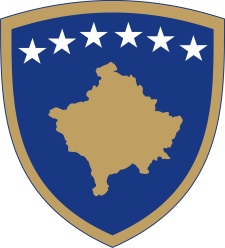 Republika e KosovësRepublika Kosova - Republic of KosovoQeveria - Vlada - Government                                  Br. 01/76                Datum: 11.05.2022.Na osnovu člana 92. stav 4. i člana 93. stav 4. Ustava Republike Kosovo, član 100. Zakona br. 04/ L-042 o javnim nabavkama u Republici Kosovo, dopunjenog i izmenjenog Zakonom br. 04/L-237, Zakonom br. 05/L-068 i Zakonom br. 05/L-092, na osnovu člana 4 Uredbe br. 02/2021 o oblastima administrativne odgovornosti Kancelarije premijera i ministarstava izmenjene i dopunjene Uredbom br. 04/2021, u skladu sa članom 17 i 19 Poslovnika o radu Vlade Republike Kosovo br. 0/2011, Vlada Republike Kosovo, na sednici održanoj 11. maj 2022. godine, donela je:O D L U K U Izmenjuje se i dopunjuje tačka 1.3 Odluke Vlade br. 06/67 od 9. marta 2022. godine kojom se Skupštini Republike Kosovo predlažu kandidati za predsednika i četiri (4) člana Odbora Tela za razmatranje nabavki kao u nastavku:1.3. Umesto g. Arbnor Tmava predlaže se g. Agon Ramadani.Ova odluka je sastavni deo Odluke Vlade br. 06/67 od 09. marta 2022. godine.Generalni sekretar Kancelarije premijera je dužan da prosledi ime i biografiju predloženog kandidata Skupštini Republike Kosovo na razmatranje i imenovanje.Odluka stupa na snagu danom objavljivanja u Službenom listu Republike Kosovo.                                                                                           Albin KURTI                                                                                            __________________________________                                                                                                     Premijer Republike KosovoDostaviti:Zamenicima PremijeraSvim ministarstvima (ministrima)Generalnom Sekretaru KP-aArhivi Vlade.